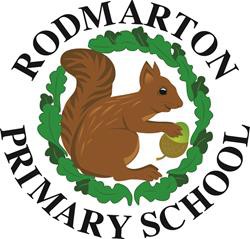 School Events Calendar 2021 – 2022SeptemberOctober      NovemberDecemberJanuary FebruaryMarch April MayJuneJulyWho?DateEventTimeLocationReception20th Reception Pupils to Start Staying All Day 8:45      - 3:15At SchoolOak Parents22nd Oak Parents’ Meet The Teachers Meeting9:00Oak ClassroomReceptionParents22nd Reception Parents’ Meet The Teachers Meeting2:30Acorn ClassroomAll Classes23rd Schoolbeat Assembly- The Role of the Police- pupils only School day Village HallParentsAll24th Celebration Assembly- Parents and Carers Welcome2:45Village HallParents28th Parent Forum with Mrs Musty 9:00Village HallParents29th Friends’ AGM2:30Village HallWho?DateEventTimeLocationAll1stCelebration Assembly- Parents and Carers Welcome2:45Village Hall3,4,5,65th Cross Country 4:00-5:00Cirencester Kingshill SchoolAll Classes7thSchool Census Day- please have a school dinner!12:00- 1:00At SchoolAll8thCelebration Assembly- Parents and Carers Welcome2:45Village HallGovernors13th Full Governing Body Meeting Evening At SchoolAll15thCelebration Assembly- Parents and Carers Welcome2:45Village HallY5 & Y618thRugby Tournament (Parents to help with transport please)3:30 - 5:00Sir William Romney School 20th School Open Morning 9:00-11:00At School All21stCelebration Afternoon including Harvest Assembly1:30SchoolVillage HallParents21stEnd of Term 1 3:15At School -----22nd INSET Day 1- Staff Only INSET Day 1- Staff Only INSET Day 1- Staff Only Who?DateEventTimeLocation-----1stINSET Day 2- Staff OnlyINSET Day 2- Staff OnlyINSET Day 2- Staff OnlyAll Classes	2ndTerm 2 Begins8:45At SchoolParents3rd Parents’ Evening3:30-5:30At SchoolAll5th Celebration Assembly- Parents and Carers Welcome2:45Village HallY58th – 12thBikeability School dayAt School/ in Village9th School Open Morning 9:00-11:00At School Parents10th Parents’ Evening5:00-7:00At SchoolParents11th Parent Forum with Mrs Musty 9:00-10:00Village HallAll12th Celebration Assembly- Parents and Carers Welcome2:45Village HallY5 & Y615thFootball Tournament (Parents to help with transport please)3:30- 5:00Sir William Romney School Oak Sapling16th Trip to Gloucester Climbing WallSchool dayWarehouse, GloucesterAll19th Celebration Assembly- Parents and Carers Welcome2:45Village HallAll26th Celebration Assembly- Parents and Carers Welcome2:45Village HallParents29th Parent Forum with Mrs Musty 9:00Village HallWho?DateEventTimeLocationOak 2nd K’Nex ChallengeParents7th Infant (YR,1,2) Nativity Dress Rehearsal2:00Village HallParents7th Key Stage 2 (y3,4,5,6) Carol Service3:30St Peter’s ChurchY5 and 68th PC Davis Schoolbeat Workshop- Online   RelationshipsSchool day At SchoolParents8th   Infant Nativity 9:30Village HallGovernors8th Full Governing Body Meeting Evening At SchoolParents9th   Infant (YR,1,2) Nativity 6:00pmVillage HallParents10th Celebration Morning and Assembly- Parents and Carers Welcome9:00- 10:30At School Village HallAll Pupils 15thA Very Special Treat!School DayCheltenhamAll Pupils17th End of Term 21:00At School Who?DateEventTimeLocation-----4th INSET Day 3- Staff Only INSET Day 3- Staff Only INSET Day 3- Staff Only All Pupils5th Term 3 Begins8:45At SchoolAll14th Celebration Assembly- Parents and Carers Welcome2:45Village HallYear 6 Parents 19th KS2 Parents’ Sats Information Meeting 9:00Oak ClassroomAll 21st Celebration Assembly- Parents and Carers Welcome2:45Village HallOak 27th Young VoicesAll DayBirminghamAll28th Celebration Assembly- Parents and Carers Welcome2:45Village HallWho?DateEventTimeLocationY5 and 6 2nd PC Davis Schoolbeat Workshop- Internet SafetySchool day At SchoolAll4thCelebration Assembly- Parents and Carers Welcome2:45Village HallGovernors9th Full Governing Body Meeting Evening At SchoolAll 11th Celebration Assembly- Parents and Carers Welcome2:45Village Hall PupilsAll  14thCelebration Morning and Assembly- Parents and Carers Welcome9:00     -10:30 At SchoolVillage Hall PupilsAll Pupils 18th End of Term 3 3:15At School All Pupils28th Term 4 Begins8:45At School Who?DateEventTimeLocationYear 22nd  KS1 Parents' Sats Information Meeting9:00SchoolAll Pupils3rdWorld Book DaySchool DayAt School All4thCelebration Assembly- Parents and Carers Welcome2:45Village Hall PupilsParents9th Parents’ Evening3:30-5:30At SchoolAll11thCelebration Assembly- Parents and Carers Welcome2:45Village Hall PupilsParents23rd Parents’ Evening5:00-7:00At SchoolAll18thCelebration Assembly- Parents and Carers Welcome2:45Village Hall PupilsAll25thCelebration Assembly- Parents and Carers Welcome2:45Village Hall PupilsWho?DateEventTimeLocationAll1stCelebration Assembly- Parents and Carers Welcome2:45Village Hall PupilsY1 and invited Y2 Parents5thPhonics Screener Parents’ Information    Meeting 9:00 SchoolGovernors6th Full Governing Body Meeting Evening At SchoolAll7thCelebration Afternoon including Easter Assembly- Parents and Carers Welcome1:30At schoolSt Peter’s ChurchAll  8thEnd of Term 41:00At School All Pupils25thTerm 5 Begins8:45At SchoolWho?DateEventTimeLocationY2KS1 SATS- Throughout MayKS1 SATS- Throughout MaySchool DayAt SchoolAll Pupils2nd Bank Holiday – No School Bank Holiday – No School Bank Holiday – No School All  6th Celebration Assembly- Parents and Carers Welcome2:45Village Hall PupilsY69th – 12th KS2 Sats School DayAt School All  13th Celebration Assembly- Parents and Carers Welcome2:45Village Hall PupilsAll20th Celebration Assembly- Parents and Carers Welcome2:45Village Hall PupilsGovernors18th Full Governing Body Meeting Evening At SchoolAll  26thCelebration morning including Assembly- Parents and Carers Welcome9:00     - 10:30At school/ Village Hall PupilsAll Pupils26thEnd of Term 53:15At School All Pupils27th  INSET Day 4- Staff OnlyINSET Day 4- Staff OnlyINSET Day 4- Staff OnlyWho?DateEventTimeLocationY5 and 6 20th PC Davis Schoolbeat Workshop- Drugs and Peer PressureSchool day At SchoolAll Pupils6thINSET Day 5- Staff OnlyINSET Day 5- Staff OnlyINSET Day 5- Staff OnlyAll Pupils7thTerm 6 Begins8:45 At School All10th Celebration Assembly- Parents and Carers Welcome2:45Village Hall PupilsY17th- 10th YR 1 Phonics Screener WeekSchool DayAt School Y47th – 24th Y4 Multiplication CheckSchool DayAt School All  17th Celebration Assembly- Parents and Carers Welcome2:45Village Hall PupilsAll22nd Sports Morning- Parents and Carers Welcome9:30 -11:30School FieldAll24th Celebration Assembly- Parents and Carers Welcome2:45Village Hall PupilsAll Pupils29th Reserve Sports Morning- Parents and Carers Welcome9:30 -11:30School FieldWho?DateEventTimeLocationAll  1stCelebration Assembly- Parents and Carers Welcome2:45Village Hall PupilsAll  8thCelebration Assembly- Parents and Carers Welcome2:45Village Hall PupilsAll  12th Oak Class Summer Production2:00At SchoolAll  13th Oak Class Summer Production6:00pmAt SchoolGovernors13th Full Governing Body Meeting Evening At SchoolAll Pupils15thPupil Reports IssuedSchool DayAt School All21st Year 6 Leavers Assembly10:00At School All Pupils21st End of term 6 1:00 At School 